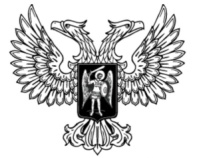 ДонецкАЯ НароднАЯ РеспубликАЗАКОНО ВНЕСЕНИИ ИЗМЕНЕНИЙ В ЗАКОНДОНЕЦКОЙ НАРОДНОЙ РЕСПУБЛИКИ «О НАЛОГОВОЙ СИСТЕМЕ»Принят Постановлением Народного Совета 26 мая 2020 годаСтатья 1Внести в Закон Донецкой Народной Республики от 25 декабря 2015 года № 99-IHC «О налоговой системе» (опубликован на официальном сайте Народного Совета Донецкой Народной Республики 19 января 2016 года) следующие изменения:1) в статье 161:а) в подпункте 161.1.1.1 подпункта 161.1.1 пункта 161.1 слова «200 украинских гривен» заменить словами «500 российских рублей»; б) в подпункте 161.1.1.2 подпункта 161.1.1 пункта 161.1 слова «1500 украинских гривен» заменить словами «3750 российских рублей»; в) в подпункте 161.1.2.1 подпункта 161.1.2 пункта 161.1 слова «200 украинских гривен» заменить словами «500 российских рублей»; г) в подпункте 161.1.2.2 подпункта 161.1.2 пункта 161.1 слова «1500 украинских гривен» заменить словами «3750 российских рублей»; д) в подпункте 161.1.2.5 подпункта 161.1.2 пункта 161.1 слова «9000 украинских гривен» заменить словами «22500 российских рублей»; е) в подпункте 161.1.2.6 подпункта 161.1.2 пункта 161.1 слова «3000 украинских гривен» заменить словами «7500 российских рублей»;ж) в подпункте 161.1.3.1 подпункта 161.1.3 пункта 161.1 слова «200 украинских гривен» заменить словами «500 российских рублей»; з) в подпункте 161.1.3.2 подпункта 161.1.3 пункта 161.1 слова «1500 украинских гривен» заменить словами «3750 российских рублей»; и) пункт 161.2 признать утратившим силу; к) в пункте 161.4 слова «200 украинских гривен» заменить словами «500 российских рублей»; л) в пункте 161.5 слова «1500 украинских гривен» заменить словами «3750 российских рублей»; 2) в подпункте «л» пункта 237.1 статьи 237 слова «5 и более миллионов гривен» заменить словами «12,5 и более миллионов российских рублей»; 3) в статье 251:а) в абзаце первом слова «и украинской гривне» исключить;б) пункт 251.2 признать утратившим силу.Глава Донецкой Народной Республики					   Д.В. Пушилинг. Донецк29 мая 2020 года№ 151-IIНС